«Антиципация на уроках литературного чтения как способ формирования УУД»«Единственный путь, ведущий к знаниям – это деятельность».Бернард ШоуФедеральный государственный образовательный стандарт начального общего образования ставит перед современной системой образования задачу максимального раскрытия в человеке активных деятельностных начал. В практике массовой школы это достигается посредством такой организации учебного процесса, которая инициирует активность ребёнка и формирует его способность выступать субъектом познавательной деятельности и собственного развития. Необходимым условием успешности обучения чтению и литературного образования детей в современной начальной школе является «обязательность собственной читательской и учебной деятельности ученика, при которой обучающийся наравне с учителем становится субъектом и учебного процесса в целом, и процесса чтения в частности».В программу «Литературное чтение» влючены разные разделы, и  каждый раздел предмета имеет свою значимость и взаимосвязан с другими разделами курса. Одним из них является раздел «Сказки о животных», обучение по которому проводилось нами на основе использования антиципации на разных структурных этапах урока. Исходной идеей нашей работы является повышение эффективности и продуктивности урока литературного чтения для решения образовательных и развивающих задач в сфере речевого, интеллектуального, творческого развития обучающихся. Антиципация учащимися содержания и видов своей читательской деятельности:существенно повышает осознанность и активность детей при работе с новым произведением;заинтересовывает их чтением, сочетает этот процесс с интенсивным речевым развитием учащихся и с развитием важнейших интеллектуальных качеств ребенка (мышления, внимания, памяти);поднимает ученика на принципиально иную позицию – позицию субъекта учебной деятельности, активно и осознанно участвующего в планировании, организации и проведении урока литературного чтения.Известно, что прочные знания, умения и навыки школьники приобретают в процессе активной познавательной деятельности. Как показывает исследование Г.А. Бакулиной, достичь высокого уровня активной и осознанной деятельности школьников возможно посредством использования в учебной практике такой человеческой способности, как антиципация.В переводе с латинского «антиципация» (anticipatio) означает предопределение, предвосхищение, предугадывание событий; заранее составленное представление о чем-либо. Термин «антиципация» был введен в психологию немецким ученым Вильгельмом Вундтом в 1880 г. Вундт под антиципацией понимал способность человека представить себе возможный результат действия до его осуществления. В современной методике обучения чтению антиципация является актуальным и сравнительно новым понятием, которое трактуется как «предвосхищение, догадка при восприятии устной или письменной речи (например, понимание смысла предложения при одном-двух непонятных словах), а также способность предвидеть результат своей речи и строить ее сообразно с этим предвидением» (М.Р. Львов); «способность предугадывать смысл еще не прочитанного текста по тому смыслу и стилю, который уже известен из прочитанного предыдущего отрывка» (О.В. Сосновская). Данные определения отражают коммуникативную функцию антиципации, которая реализуется в процессе восприятия и производства речи (первое определение), в том числе в процессе чтения (второе определение).В систему терминов методики обучения чтению понятие «антиципация» было введено в 70-е гг. XX века H. H. Светловской при разработке теории формирования читательской самостоятельности. Обдумывание (прогнозирование) содержания книги до чтения является первой ступенью познания в логике правильной читательской деятельности. Предварительное ознакомление с книгой как со своим будущим собеседником, предположение того, о чем и как он будет с тобой говорить, обеспечивает метод чтения-рассматривания, который реализует не только коммуникативную, но и регулятивную функцию антиципации, проявляющуюся в целеполагании, планировании читательской деятельности, принятии решения, осуществлении контроля.С процессами антиципации тесно связано мышление. Мыслительный процесс, как отмечает А. В. Брушлинский, «есть искание и открытие существенно нового», которое осуществляется в форме прогнозирования. На этом основании Б. Ф. Ломов и Е. Н. Сурков считают возможным говорить о единстве мышления и прогнозирования. По их мнению, антиципация, базирующаяся на «забегающей» вперед функции работе мозга, представляет собой проявление познавательной активности субъекта. Таким образом, антиципация представляет собой универсальный способ формирования УУД.        Новизна нашего опыта заключается в том, что антиципация используется как системообразующий компонент для организации урока литературного чтения.Прогнозирование и формулирование новой темы самим учащимся высвечивает область неизвестного ученику. Обнаруженный дефицит знаний пробуждает желание узнать новое, перейти от незнания к знанию, от неумения к умению. Эта потребность в преодолении пробела в своих знаниях отражается в поставленной учащимся цели урока, признанной ведущим звеном осознанного процесса регулирования деятельности. Самостоятельное предвосхищение и формулирование заданий к упражнениям помогает младшим школьникам при выполнении составленных ими же заданий осознавать те схемы и правила, по которым они действуют, отдавать себе отчет в том, что и как они делают. Имея спрогнозированный результат деятельности на уроке, школьники по окончании работы получают возможность самостоятельно подвести итог урока, оценить свою деятельность и реализовать свои творческие способности. В процессе антиципирующей деятельности учащийся не просто перерабатывает информацию, усваивая новое, он переживает этот процесс как субъективное открытие еще неизвестного ему знания, как личностную ценность, обусловливающую развитие познавательной мотивации, интереса к содержанию предмета.Педагогическая практика показывает, что включение детей в антиципирующую деятельность на всех структурных этапах урока возможно при изучении каждого раздела курса «Литературное чтение». Антиципация способствует созданию положительного настроя к учению и готовности к активной мыслительной деятельности у всех учащихся независимо от их знаний, способностей и интересов.Первая возможность активно и осознанно участвовать в планировании, организации и проведении урока предоставляется школьникам на этапе формулирования его темы и цели. Этот вид работы осуществляется на основе речемыслительной антиципации. Учитель предлагает ученикам материал (его специфика определена ниже), анализируя который школьники с помощью мыслительных операций самостоятельно прогнозируют и формулируют нужную тему.Формулирование учащимися темы урока создает необходимую основу для осуществления ими целеполагания. Опираясь на обозначенный в теме круг изучаемых явлений и используя опорные фразы, слова, ученики прогнозируют искомый результат, предстоящие учебные действия по его достижению, и создают систему задач, являющуюся планом работы на уроке. Рассматриваемый вид целеполагания интенсивно задействует внимание, память, логическое мышление, внутреннюю й внешнюю речь учащихся. Словесное оформление цели способствует ее осознанию. Фрагмент учебного материала предъявляется учащимся не в явном виде, а в скрытом. Его необходимо воссоздать путем поиска и перебора наиболее вероятных вариантов в рамках заданных ориентиров, дополнительных сведений и указаний. Включение такого рода прогнозирования в учебно-познавательную деятельность, с точки зрения Г.А. Бакулиной, выводит учебный процесс на уровень творческой деятельности.Стимулированию активной и осознанной деятельности учащихся способствует привлечение школьников к предвосхищению и формулированию заданий.  Для этой работы учащиеся получают материал для анализа, некоторую заготовку, запись, схему. Конечным пунктом является сопоставление учащимися полученного результата с предопределенным ранее. Таким образом, относительно конкретного задания ученик осуществляет полный цикл учебной деятельности. Важно, что при выполнении учебных заданий на основе антиципации учащийся оказывается в ситуации свободного выбора, когда у него создается впечатление, что он сам выделяет цель задания, сам определяет и формулирует задание к упражнению. Педагогически необходимую учебную задачу школьник принимает как свободно выбранную.При условии систематического и комплексного применения антиципации на уроках литературного чтения более продуктивно и эффективно, в сравнении с традиционным вариантом обучения, решаются образовательные задачи урока, существенно повышается речевое и общее интеллектуальное развитие обучающихся, что способствует достижению тех результатов, о которых говорится в ФГОС НОО. (формирование функционально-грамотной личности).В практике нашей работы включение детей в антиципирующую деятельность на разных структурных этапах урока заняло прочное место. При этом  мы соблюдаем следующие принципы проведения такого урока. К ним относятся:1.	Принцип предварительного осознания учащимися содержания и видов учебных действий на уроке литературного чтения состоит в том, что учащиеся привлекаются к планированию, организации и проведению учебного процесса 2.	Принцип возрастающего объема антиципации в предвосхищении школьниками содержания и видов предстоящих учебных действий предполагает, что привлечение детей к планированию, организации и проведению урока литературного чтения осуществляется постепенно 3.	Принцип триединого развивающего характера заданий для прогнозирования учащимися содержания и видов учебных действий: развитие учебной деятельности, интеллектуальное, речевое развитие.Соблюдение данных принципов предусматривает определенную модификацию урока литературного чтения, которая заключается во внесении изменений в его содержание и организацию.Антиципация в обучении литературному чтению является разнообразным методом, в связи с тем, что существует множество заданий для прогнозирования учащимися содержания и видов учебных действий.Эти задания носят триединый развивающий характер, который определяется тремя функциями антиципации (регулятивной, когнитивной, коммуникативной) и призваны обеспечивать одновременное комплексное развитие ученика по трем линиям: развитие учебной деятельности, интеллектуальное, речевое развитие.На каждом структурном этапе урока мы используем определенный вид упражнений. 1.Мобилизующий этап.Содержание составляют специально разработанные упражнения 3 групп.Задания первой группы направлены на развитие наглядно-действенного мышления и речи. Они предусматривают перестановку учебного материала на доске, т.е. осуществление с ним реальных действий. В зависимости от используемого материала в группе выделяются пять типов упражнений:1) упражнения с написанными на карточках фамилиями авторов;2) упражнения с написанными на карточках литературными терминами;3) упражнения с графическими моделями различных эмоций и чувств:- радость;- злость;- грусть и др.4) упражнения с геометрическими моделями литературных жанров;5) упражнения с цветными геометрическими моделями жанров и тематики литературных произведений.В качестве жанровых и жанрово-тематических моделей применяется дополненная система заместителей Л.А. Ефросининой. Уроки чтения, слушания, внеклассного чтения и письма в 1 классе (методические рекомендации). - М., 2002. - С. 21-22.Что читали (жанр произведения):- сказка;								 - пословица;	 - рассказ;								 - загадка	 - стихотворение;О чем или о ком говорится в произведении (тема), обозначает цвет:о Родине – красный;о природе – зеленый;о детях – желтый;о животных – коричневый;о волшебстве и приключениях – синий.Образец:Алгоритм выполнения упражнений:1. Рассматривание учащимися выставленных на доску в один ряд карточек со словами или геометрических (графических) моделей.2. Чтение учащимися вслух написанных на карточках слов или произнесение названий геометрических (графических) моделей в представленной последовательности, их запоминание.3. Осуществление учителем перестановок пар карточек или моделей.4. Воспроизведение учащимися по памяти последовательности расположения карточек или моделей до перестановки и после нее, определение осуществленных перестановок в виде текста.Вторую группу составляют упражнения, направленные на совершенствование наглядно-образного мышления и речевое развитие учащихся. Выполняя задания этой группы, школьники мысленно совершают действия с учебным материалом, не меняя его положения на доске: представляют перемещения условного героя - зайчика - по игровому полю, состоящему из восьми домиков (изображения домиков содержат буквы, слоги; фамилии авторов, литературные термины, жанровые или жанрово-тематические модели, модели эмоций и чувств и др.). Зайчик ходит из домика в домик по принципу шахматного коня, за один ход он делает прыжок через два домика наискось. Он может двигаться по ходу часовой стрелки и против него. Среди упражнений данной группы выделяется пять типов, различающихся информацией в условиях и вопросах задач: 1) упражнения на определение прямого хода зайчика; 2) упражнения на определение обратного хода зайчика;3) упражнения на определение числа ходов, совершенных зайчиком;4) упражнения на определение промежуточных домиков, посещенных зайчиком; 5) упражнения на определение количества посещенных зайчиком домиков.Алгоритм выполнения упражнений:1. Рассматривание учащимися домиков игрового поля.2. Озвучивание учителем содержания задачи (один раз). Восприятие учащимися задачи на слух, ее запоминание.3. Представление школьниками перемещений зайчика и решение задачи в уме,4. Повторение учеником вслух условия задачи, составление ответа на вопрос в виде текста-рассуждения.Упражнения третьей группы направлены на развитие словесно-логического мышления и речи учащихся. Они представляют собой специально составленные тексты с литературным материалом, предусматривающим построение умозаключения на основе сопоставления суждений по поводу двух, трех или четырех объектов.Идея данной группы упражнений заимствована у А.З. Зака.  Развитие умственных способностей младших школьников.- М., 1994. - С. 60-91.Алгоритм выполнения упражнений:1. Озвучивание учителем один раз текста упражнения с предварительной установкой на внимательное прослушивание. Восприятие учащимися текста упражнения на слух, его запоминание.2. Осуществление школьниками логической операции.3. Повторение учеником вслух условия задачи, составление полного, доказательного ответа в виде текста-умозаключения.2. Прогнозирование и формулирование учащимися темы и цели урока. Это осуществляется с помощью определенных упражнений, которые предполагают ту или иную долю самостоятельности учащихся. Уже в начале урока они заинтересовывают детей, пробуждают их положительные эмоции, заставляют творчески и нестандартно мыслить. Разработанные приемы определения учащимися автора и названия нового произведения распределены по семи группам, каждая из которых имеет свою отличительную особенность: приемы первой группы предусматривают работу с буквами; второй - с символами, шифрами, схемами; приемы третьей группы предполагают антиципацию отрезков слов или целых слов; четвертой - сравнительный анализ каких-либо единиц; пятой - выполнение разного вида логических операций; шестой - составление фамилии, имени, отчества автора или названия произведения из ответов на вопросы литературных викторин и при разгадывании шарад; приемы седьмой группы требуют привлечения лингвистических знаний.При первичном использовании приема учитель сам формулирует задание к упражнению. Затем к этой работе привлекаются учащиеся. Содержание заданий для приемов всех групп меняется с соблюдением следующей последовательности:1) формулирование задания учителем с сообщением всех необходимых конкретных указаний по его выполнению, например: «Рассмотрите запись. Определите с ее помощью имя и фамилию автора, с произведением которого мы познакомимся на уроке. Для этого сначала мысленно соедините между собой печатные буквы, затем письменные»:2) формулирование задания учителем с ограниченным количеством указаний по его выполнению, пояснение учащимися способа определения части темы урока, например: «Рассмотрите рисунок. Прочитайте слоги, определите название произведения. Объясните, как вы его прочитали»:3) предъявление учителем ориентиров, помогающих учащимся спрогнозировать задание, формулирование учащимися задания к записи для определения части темы урока, например: «Внимательно рассмотрите запись на доске, сформулируйте задание к упражнению и выполните егоПредопределение и формулирование учащимися цели урока (образовательной) осуществляется с опорой на тему урока и с использованием опорных фраз, слов, например: познакомиться со сведениями о ... и творчестве ......... и его (ее) произведением «...»; учиться ..., ... читать и анализировать......и т.д.Школьники, отталкиваясь от темы урока, определяют по смыслу и логическим связям пропущенные слова в опорных фразах, формулируют в виде связного текста цель урока, тем самым прогнозируя собственные учебные действия. 3. Новый вариант проведения словарной работы на этапе подготовки к восприятию художественного произведения предусматривает непосредственное активное и осознанное участие школьников в двух этапах словарной работы: в представлении нового слова и в выявлении его лексического значения. Трудные с точки зрения понимания учащимися слова из нового произведения предъявляются ученикам в нетрадиционном виде. Это осуществляется с помощью специально разработанных приемов, которые объединены в пять групп в зависимости от способа «шифрования» слова:в приемах первой группы обычная запись слова осложняется ее «зашумлением» линиями, штрихами, пересекающими буквы, наложением одного слова на другое и т.д.; приемы второй группы представляют слова с отсутствием букв или их частей; в основе приемов третьей группы лежат различные операции с буквами для составления трудного слова;приемы четвертой группы направлены на работу с символами, шифрами, кодами;пятой - связывают новое слово с изучаемым материалом по русскому языку.Активная роль отводится школьникам и на втором этапе словарной работы: лексическое значение нового слова первоначально формулируют сами учащиеся, опираясь на имеющиеся у них представления, жизненный опыт, интуицию. Учитель направляет деятельность детей, уточняет, корректирует значение слова.4. Прогнозирование содержания произведения, практикуемое в современной методике обучения чтению, при организации урока литературного чтения с использованием антиципации является обязательной и значимой частью подготовительного этапа. Особенность применения этого вида работы заключается в том, что предвосхищение учащимися содержания произведения осуществляется не менее чем по трем ориентирам одновременно, обязательными из которых являются название произведения и новые слова из него, с которыми учащиеся познакомились в ходе словарной работы. Такой вид работы придает процессу прогнозирования содержания текста целенаправленный, упорядоченный характер, облекает его в форму умозаключения, сделанного на основе анализа нескольких данных. Необходимость учета новых слов из произведения способствует закреплению в памяти учащихся их значений, введению слов в речевые конструкции.Проверка правильности предположений детей тесно сливается с проверкой первичного восприятии, во время которой ученики не только высказывают впечатления о прослушанном произведении, коротко воспроизводят сюжет, но и проверяют свои прогнозы.5. Активное и осознанное участие школьников в организации и проведении анализа художественного произведения обеспечивается созданием условий для самостоятельного формулирования учащимися заданий для работы с текстом и участия школьников в постановке вопросов к тексту с помощью приемов трех групп:в первую группу входят приемы, предусматривающие восстановление учащимися вопроса (вопросов), например, восстановление в вопросе пропущенных слов; исправление ошибок в вопросах и др.;вторую группу составляют приемы, предполагающие выбор учащимися определенных вопросов из предложенных учителем, например, выбор вопросов, на которые можно ответить словами текста; выбор проблемных вопросов к тексту и др.;в третью группу включены приемы, организующие постановку вопросов к тексту самими учащимися, например, составление вопросов по опорным словам; составление вопроса по указанной части ответа и др.При этом я учитываю особенности организации прогнозирования для знакомства с текстом, которую разработал Граник Г. Г.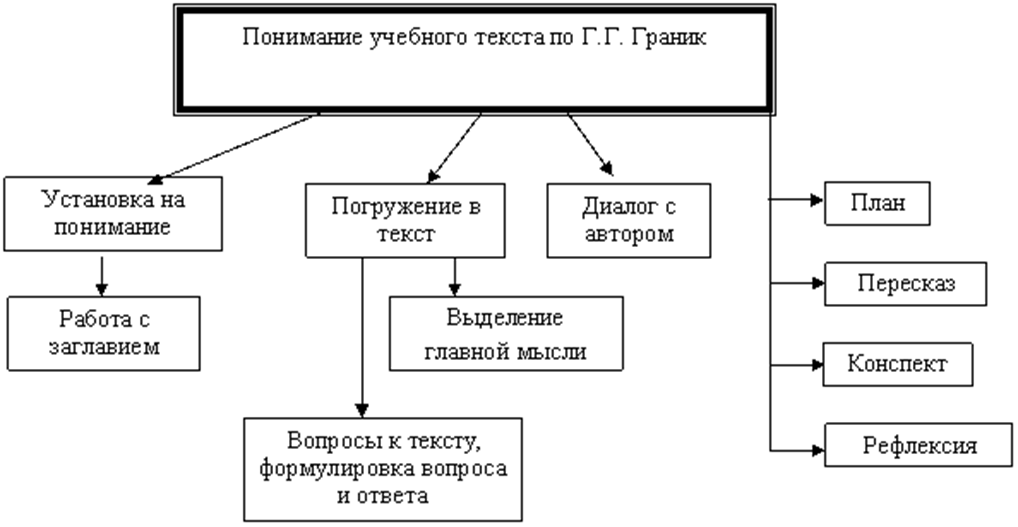 6. Проведение работ синтетического характера связано с дальнейшим увеличением доли активного и осознанного участия школьников в учебном процессе. Наиболее существенными новациями здесь являются:1) самостоятельное определение и формулирование учащимися заданий для работ с текстом синтетического характера;2) использование наряду с общеизвестными новых приемов творческих работ трех групп:первую группу составляют приемы, предполагающие кодирование информации текста в той или иной форме, например, изображение чувств, состояний, позиций действующих лиц произведения с помощью цветовой гаммы; подбор фразеологизмов к героям произведения и др.;вторую группу образуют творческие работы, предусматривающие составление высказывания на основе прочитанного, например, выбор ответа на проблемный вопрос к произведению из предложенных вариантов с широкой аргументацией; составление высказывания по аналогии с отрывком прочитанного текста и др.;третью группу представляют творческие работы, направленные на создание нового объекта в связи с прочитанным произведением, например, составление записи в предполагаемом дневнике героя; составление письма главному герою; разыгрывание пресс-конференции с героями произведения и др.Конкретные примеры заданий, которые я использую в 1 классе при изучении раздела «Сказки о животных», включены в Приложение № 2.В процессе работы над данным разделом мною использовались следующие технологии, методы и формы:Методы организации деятельности:Частично – поисковый, проблемныйСловесные (объяснение, беседа, работа с учебной книгой)Практические (самостоятельная работа)Наглядные (наблюдение, иллюстрация, демонстрация)К группе словесных методов и приёмов относятся: художественное чтение, эвристическая беседа, речевые упражнения, словарная работа. Группа наглядных методов и приёмов направлена на создание точных представлений о художественных образах.Применение группы практических методов и приёмов обеспечивает мыслительную активность учащихся путём реализации деятельностного подхода. К этой группе относятся: практические работы с текстом сказки.Педагогические технологии:- технология продуктивного чтения (извлечение нужной информации из текста и её преобразование становятся важнейшими умениями, без которых невозможно жить в обществе и достичь успехов) - игровые технологии являются легкодоступным и интересным методом обучения- дифференцированное обучение в одном классе детей с разными способностями; целевыми ориентациями данной технологией являются:- обучение каждого на уровне его возможностей;- приспособление (адаптация) обучения к особенностям различных групп учащихся- информационно коммуникативные технологии обеспечивают положительную мотивацию обучения, активизируют учащихся, помогают проводить уроки на высоком эстетическом и эмоциональном уровне (музыка, анимация). Другие возможности использования ИКТ:ХранениеПоискИспользование готовых ресурсовМониторингСамообразованиеОбобщение опытаСоздание тестовых работСоздание дидактических материаловСоздание презентацийМедиатекаТиражирование опытаФормы учебной работы:Общеклассная (фронтальная)Групповая (дифференцированно – групповая), парная.ИндивидуальнаяГрупповая работа является эффективным способом активного приобретения знаний учащимися, не говоря уже о ее воспитательном значении. Фронтальные виды работы применяются при проверке первичного усвоения материала, при эвристической беседе. Групповые на этапе закрепления знаний, при изучении нового материала. Индивидуальные на уроках контроля и обобщения изученного материала, на этапе закрепления полученных знаний. Уроки литературного чтения подразумевают самостоятельную, индивидуальную и коллективную деятельность.Все вышеперечисленные методы и формы, их грамотное применение способствуют формированию читательской компетенции младшего школьника.Организация этапов урока литературного чтения, основанных на прогнозировании учащимися содержания, видов и результатов своих действий, стало:-средством, которое оживляет учебный процесс, повышает развивающую направленность урока, стимулирует устойчивый интерес к предмету;-средством, с помощью которого активизируется интеллектуальная деятельность, а, следовательно, усиливается субъектная позиция учащихся.Анализ показателей уровня сформированности читательских умений и уровня литературного развития учащихся выявил, что применение антиципации способствует эффективному развитию устной речи по трём основным показателям литературной подготовки: начитанности и литературного кругозора; умений анализа текста; развития речи.Заканчивая разговор о системе применения антиципации на различных этапах урока литературного чтения, надо отметить его результат. Главный наш результат:повышение роли учащихся в учебном процессе;успешное комплексное развитие ученика по трем линиям: развитие учебной деятельности, интеллектуальное, речевое развитие;учащиеся с желанием учатся, учатся для себя;успешное формирование всех видов УУД.Выводы: использование антиципации в качестве средства обучения является эффективным средством повышения продуктивности урока чтения. Считаю целесообразным использование этого приема на протяжении всего периода обучения в начальной школе.Список литературы1. Бакулина Г. А. Субъективизация процесса обучения русскому языку как фактор развития устной и письменной речи младших школьников: Дис. … д-ра пед. наук: 13.00.02. – М., 2000. – 429 с.2. Бакулина Г. А. Субъективизация процесса обучения русскому языку в начальной школе. – Киров: Изд-во ВГПУ, 2000. – 224 с.3. Брушлинский А. В. Психология мышления и проблемное обучение. – М. : Знание, 1983. – 96 с.4. Граник Г. Г., Самсонова А. Н. Роль установки в процессе восприятия текста (на материале художественного текста) // Вопросы психологии. – 1983. – №2. – С. 72-79.5. Ипполитова Н. А. Особенности обучения чтению в начальной школе // Начальная школа: плюс-минус. – 1999. – № 5. – С. 16-23. 6. Королева О. Н. Нетрадиционные приемы словарной работы на уроках литературного чтения // Начальная школа плюс До и После. – 2005. – №3. – С. 56-61.7. Ломов  Б. Ф., Сурков Е. Н. Антиципация в структуре деятельности. М. : Наука, 1980. – 280 с.8. Ломов Б. Ф. Вопросы общей, педагогической и инженерной психологии. – М. : Педагогика, 1991. – 196 с.9. Львов М. Р. и др. Методика преподавания русского языка в начальных классах: Учеб. пособие для студ. высш. пед. учеб. заведений / М. Р. Львов, В. Г. Горецкий, О. В. Сосновская. – 2-е изд., испр. – М. : Издательский центр «Академия», 2002. – 464 с.10. Матвеева Л. А. Основные направления перехода младшего школьника от объекта к субъекту учебной деятельности // Система формирования и развития младшего школьника как субъекта учебной деятельности и нравственного поведения: сб. науч. тр. / Под ред. Г. И. Вергелес. – СПб. : Образование, 1995. – 143 с.11. Найссер У. Познание и реальность. Смысл и принципы когнитивной психологии. – М. : Прогресс, 1981. – 230 с.12. Образовательная система «Школа 2100». Педагогика здравого смысла. Сборник материалов / Под научной редакцией А.А. Леонтьева. – М.: «Баллас», Издательский дом РАО, 2003. – 368 с.13. Постоловский И.З., Постоловский В.И. Предвосхищение при чтении: Упражнения для тренировок: [1-5 кл.]. / Всесоюзная ассоциация исследователей чтения, Н.-и. лаб. проблем динамического чтения в школе ООИУУ. – Одесса: Б.и. 1991. – 95 с.14. Психология. Словарь /Под общ. Ред. А. В. Петровского, М. Г. Ярошевского. – 2-е изд., испр. и доп. – М. : Политиздат, 1990. – 494 с. 15. Самсонова А. Н. Роль установки в процессе понимания текста (на материале художественного текста): Дис. …канд. психол. наук.: 19.00.07. – М., 1994. – 233 с.16. Светловская Н. Н. Методика внеклассного чтения: Кн. для учителя. – 2-е изд., перераб. – М. : Просвещение, 1991. – 207 с.17. Сергиенко Е. А. Антиципация в раннем онтогенезе человека: Дис. … д-ра психол. наук в форме науч. докл.: 19.00.01. – М., 1997. – 138 с.